Change Proposal ConsultationWhat is the purpose of this Impact Assessment?As part of the Change Process, we ask your organisation to carry out an Impact Assessment (IA) in order for us to understand the impacts on your organisation; and your views and opinions on each Change Proposal (CP) we present to you through this CP Consultation (CPC). By answering the questions, your IA will help us to:determine the costs and impacts of the changes; establish realistic implementation timescales; and consider the cost-benefit of each change. Your views and comments will then be presented to the appropriate Committee: Imbalance Settlement Group (ISG) and/or Supplier Volume Allocation Group (SVG), who will make a decision on whether a change should be made.What is in this document? This document contains:an impact assessment form for each CP in this CPC batch; anda number of questions for you to answer, relating to each CP, as necessary. Attached to this document are Assessment Consultations (ACs) for each CP in the CPC batch. The AC provides detailed information on the background, solution, potential impacts and costs associated with each CP. Reading the Assessment Consultations in order will help you complete your response. The following CPs are included in the batch:Where can I find more information?Once the CPC has been issued, we will publish further information and details of these CPs on the ELEXON Website.For details on the expected impacts on participants, please refer to the CP Participant Impact Matrix tab of the Change Register.  Impact AssessmentHow do I respond to this Consultation?In order to respond, please carry out an IA by completing the forms below for each specific change. Please return your response using the attached forms by 5:00pm on Thursday 26 September 2013.Please let me know as soon as possible if you are unable to meet this deadline. ELEXON Change ManagementContact Details	It may be necessary for us to contact you directly if we need to discuss your response further. Therefore, please provide a point of contact from your organisation by completing the table below:  REVIEW CP redlined text (CP1396) – (BSCP509)Please review the redlined text for CP1396 and use the following table to enter any comments you have.CP redlined text (CP1396) – (BSCP509 Appendix)Please review the redlined text for CP1396 and use the following table to enter any comments you have.REVIEW CP (CP1396) – (proposed new BSCP509 Appendix 2)Please review the proposed new text for CP1396 and use the following table to enter any comments you have.REVIEW CP redlined text (CP1397) – (NETA IDD Part 1)Please review the redlined text for CP1397 and use the following table to enter any comments you have.REVIEW CP redlined text (CP1397) – (NETA IDD Part 1 spreadsheet)Please review the redlined text for CP1397 and use the following table to enter any comments you have.REVIEW CP redlined text (CP1397) – (NETA IDD Part 2)Please review the redlined text for CP1397 and use the following table to enter any comments you have.REVIEW CP redlined text (CP1398) – (BSCP520)Please review the redlined text for CP1398 and use the following table to enter any comments you have.CPC00731: 30 August 2013 CPC00731 contains 3 Change Proposals for Impact Assessment by your organisation: CP1396, CP1397 and CP1398. 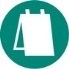 When to return your responsePlease return your completedresponse using theforms below by5:00pm Thursday 26 September 2013to ccc@elexon.co.ukPlease tell us as soon aspossible if you are unableto meet this deadline.Change ProposalsChange ProposalsChange ProposalsChange ProposalsCP no.TitleSVA/CVASummary of ProposalAttached DocumentsCP1396Clarifications and Formalising scenarios for the BSCP509 Market Domain Data Changes Request ProcessSVACP1396 proposes to clarify the requirements of all parties involved in changing MDD (including BSCCo) when completing and submitting a MDD change request (CR). This involves updating and converting the MDD Handbook into a new BSCP509 Appendix.CP1396 FormCP1396 ACCP1396 BSCP509 redlined text v0.3CP1396 BSCP509 Appendix redlined text v0.2CP1396 proposed new BSCP509 Appendix 2 text v0.2CP1397Improvements to the Balancing Mechanism Reporting System (BMRS) Electricity Summary Page – Indicative Triad Demand Information tablesCVACP1397 seeks to clarify and expand the existing Indicative Triad Demand information published on the Electricity Summary Page on the BMRS. The changes proposed are the creation of a new table showing ‘Indicative Triad Data Information (using Settlement metering data)’ and renaming the existing Indicative Triad Demand Information table as ‘Indicative Peak Demand Information (using Operational metering data)’.CP1397 FormCP1397 ACCP1397 NETA IDD Part 1 redlined text v0.2CP1397 NETA IDD Part 1 spreadsheet redlined text v0.1CP1397 NETA IDD Part 2 redlined text v0.1CP1398Clarifications to BSCP520 ‘Unmetered Supplies registered in SMRS’SVAFollowing UMSUG’s review of BSCP520, clarifications are required to prevent non-material audit issues due to inconsistencies in the documents.CP1398 FormCP1398 ACCP1398 BSCP520 redlined text v0.1Any questions?If you require further information on this change or have any queries,please contact:Claire Anthony on020 7380 4293Claire.Anthony@elexon.co.uk orccc@elexon.co.uk.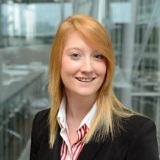 Organisation name:Roles in which you operate: (e.g. Supplier, HHDC, etc.)Contact Name:Contact email:Phone no:Change Proposal Impact Assessment Form Change Proposal Impact Assessment Form CP1396Clarifications and Formalising scenarios for the BSCP509 Market Domain Data Changes Request ProcessQuestionQuestionResponse:1Do you agree with the change? (Please provide rationale)Yes/No/Neutral (delete as appropriate) because…2Is your organisation impacted? If yes please answer the following: Yes/No (delete as appropriate)2a - How is your organisation impacted? 2b - What are the associated costs on your organisation to implement the change? (If you would like any details to remain confidential and only for use by the Panel/Panel Committees when making a decision, please indicate accordingly)  3Do you agree with the implementation approach? (If not,  please provide rationale) Yes/No/Neutral (delete as appropriate) because…4Do you have any other comments/questions?Point No. Enter Document (CSD Document) and Location: (Section and paragraph numbers)Reviewer comments12345678910Point No. Enter Document (CSD Document) and Location: (Section and paragraph numbers)Reviewer comments12345678910Point No. Enter Document (CSD Document) and Location: (Section and paragraph numbers)Reviewer comments12345678910Change Proposal Impact Assessment Form Change Proposal Impact Assessment Form CP1397Improvements to the Balancing Mechanism Reporting System (BMRS) Electricity Summary Page – Indicative Triad Demand Information tablesQuestionQuestionResponse:1Do you agree with the change? (Please provide rationale)Yes/No/Neutral (delete as appropriate) because…2Is your organisation impacted? If yes please answer the following: Yes/No (delete as appropriate)2a - How is your organisation impacted? 2b - What are the associated costs on your organisation to implement the change? (If you would like any details to remain confidential and only for use by the Panel/Panel Committees when making a decision, please indicate accordingly)  3Do you agree with the implementation approach? (If not,  please provide rationale) Yes/No/Neutral (delete as appropriate) because…4Do you have any other comments/questions?Point No. Enter Document (CSD Document) and Location: (Section and paragraph numbers)Reviewer comments12345678910Point No. Enter Document (CSD Document) and Location: (Section and paragraph numbers)Reviewer comments12345678910Point No. Enter Document (CSD Document) and Location: (Section and paragraph numbers)Reviewer comments12345678910Change Proposal Impact Assessment Form Change Proposal Impact Assessment Form CP1398Clarifications to BSCP520 ‘Unmetered Supplies registered in SMRS’QuestionQuestionResponse:1Do you agree with the change? (Please provide rationale)Yes/No/Neutral (delete as appropriate) because…2Is your organisation impacted? If yes please answer the following: Yes/No (delete as appropriate)2a - How is your organisation impacted? 2b - What are the associated costs on your organisation to implement the change? (If you would like any details to remain confidential and only for use by the Panel/Panel Committees when making a decision, please indicate accordingly)  3Do you agree with the implementation approach? (If not,  please provide rationale) Yes/No/Neutral (delete as appropriate) because…4Do you have any other comments/questions?Point No. Enter Document (CSD Document) and Location: (Section and paragraph numbers)Reviewer comments12345678910